Organizo una semana para plantear una lonchera saludablePROPÓSITOS Y EVIDENCIAS DE APRENDIZAJEPREPARACIÓN DE LA SESIÓNMOMENTOS DE LA SESIÓNEn grupo claseSaluda a los estudiantes y dialoga con ellos sobre las loncheras que organizaron en la sesión anterior para cada uno de los días de la semana. Pídeles que recuerden lo que hicieron el día de ayer, qué día fue. Pregunta qué día es hoy y también puedes plantear lo que realizarán mañana.  Recuerda con tus estudiantes los combos alimenticios que escogieron en la sesión anterior, los precios que revisaron y los que escogieron entre las 12 opciones que tenían.Pregúntales si junto con sus padres armaron combos saludables para sus loncheras con las opciones que se les entregó.Presenta los combos saludables de la sesión anterior y plantea el problema: Se nos ha confiado que podemos plantear nuestras lonchera saludables. ¿Cómo organizaremos loncheras saludables para una semana en el colegio? Familiarización con el problema¿Qué nos piden averiguar?, ¿qué debemos organizar?, ¿cuántos días tiene una semana?, ¿cuántos días asistimos al colegio?, ¿cuáles son esos días?, ¿para cuántos días organizaremos las loncheras?Establece con ellos el propósito de la sesión: “Hoy organizaremos por grupos las loncheras saludables para cada uno de los días de la semana que asistimos al colegio”.Recuérdales que se comprometerán a respetar las opiniones de los integrantes de su equipo de trabajo, que harán el esfuerzo de ponerse de acuerdo para organizar la lonchera saludable que traerán para un equipo.Docentes y estudiantes dialogan y reflexionan sobre la importancia de trabajar en equipo respetando sus ideas o propuestas.Estima el tiempo usando unidades convencionales y referentes de actividades cotidianas como los días de la semana.Comunícales que estarás atenta o atento a sus comportamientos y al seguimiento de las normas de conducta que hoy se han comprometido en cumplir.Grupo claseBúsqueda y ejecución de estrategias,Plantea: ¿cómo resolveremos esta situación?, ¿qué materiales nos podrán ayudar a resolver el problema?, ¿cuántos combos se escogerán para una semana en el colegio?, ¿cuántos días tiene la semana?, ¿qué días venimos al colegio?Indícales que, de manera personal, escojan los combos de su preferencia para una semana.En gruposEntrega a los grupos las 12 opciones de las loncheras saludables, con los que trabajaron en la sesión anterior (sesión 17), tijeras, regletas de colores, para que armen los combos para una semana.Pídeles que compartan los combos que elaboraron como tarea. En equipo revisan y se deciden por uno de ellos o pueden también intercambiar ideas con la condición que los combos no pueden repetirse.Pídeles que, con las ilustraciones que trajeron, representen sus propuestas de lonchera nutritiva para la semana.Entrégales un papelote para que en grupo resuelvan una situación similar a la siguiente:SEMANA ESCOLAR DE LONCHERA SALUDABLEPlantea que ellos se están comprometiendo a consumir una lonchera saludable los días que asisten al colegio.En seguida pregunta: ¿vienen todos los días a la escuela?, ¿sabes qué días son los que no vienen?, ¿qué días son los que no vienen a la escuela? Menciona junto con ellos todos los días de la semana.Una vez que tus niñas y tus niños hayan planteado los días que no vienen a la escuela, cada integrante de equipo puede mencionar los combos que podría compartir en sus casas con su familia el sábado y el domingo. Grupo claseSocializan sus representacionesCada grupo coloca su papelote en un lugar visible: Llos estudiantes observan con la técnica del museo los compromisos de lonchera saludable. Mencionan su compromiso de alimentarse sano.Considera en todo momento retroalimentar frente a sus dudas. Oriéntalos.Valora los aprendizajes a partir de la rúbrica de evaluación que tienes en la sesión N.° 13.Reflexionan y formalizanPlantea preguntas para que consoliden sus aprendizajes, dialogando sobre los días de la semana y concluyendo a través de preguntas: ¿cuántos días tiene una semana?, ¿qué días de la semana hemos escogido para la lonchera saludable?, ¿qué otros días no hemos programado?, ¿qué días son los que no vienes a la escuela?, ¿qué lonchera preparaste para el día lunes? Luego concluye con ellos ayudándolos a organizar sus ideas.Orienta a los estudiantes para que anoten en sus cuadernos lo concluido.  IndividualmentePlantea problemas en otra situaciónDialoga con tus estudiantes sobre los alimentos saludables que deben comer todos los días.  Recuérdales que ellos pueden plantear los alimentos que comerán los días sábados y domingos, completando de esta forma toda la semana. Lo dibujan en sus cuadernos o lo organizan pegando figuritas que puedan haber traído con anticipación.Haz un resumen de lo realizado en la presente sesión. Formula preguntas como: ¿para qué nos ha servido organizar los alimentos que comeremos en una semana en el colegio?, ¿creen que es necesario organizar los alimentos que comeremos?, ¿por qué?, ¿qué han aprendido?, ¿conocer los días de la semana, te servirá en otras situaciones?, ¿cuándo?, ¿por qué?Pregúntales si les gustó cómo trabajaron el día de hoy.Reflexiona con ellos si mostraron una buena actitud frente a las propuestas de las loncheras nutritivas de sus compañeros, y a aquellos que no gustaron mucho demostraron esforzarse en mejorar sus hábitos alimenticios. Establece con tus estudiantes la valoración de los aprendizajes, según los criterios que mencionaste al inicio de la sesión.Felicítalos por el esfuerzo realizado.REFLEXIONES SOBRE EL APRENDIZAJE¿Qué avances tuvieron mis estudiantes?¿Qué dificultades tuvieron mis estudiantes?¿Qué aprendizajes debo reforzar en la siguiente sesión?¿Qué actividades, estrategias y materiales funcionaron y cuáles no?Fuentes de información:Piaget, J. (1978). El desarrollo de la noción de tiempo en el niño. México, D. F.: Fondo de Cultura Económica. Competencias/capacidadesDesempeños¿Qué nos dará evidencias de aprendizaje?Resuelve problemas de cantidad.Usa estrategias y procedimientos de estimación y cálculo. Argumenta afirmaciones sobre las relaciones numéricas y las operaciones.Estima el tiempo usando unidades convencionales y referentes de actividades cotidianas como los días de la semana.Explica los pasos que siguió en la resolución de un problema. Los estudiantes organizarán los alimentos saludables distinguiendo uno diferente para cada día de la semana. RúbricaEnfoques transversalesActitudes o acciones observablesBúsqueda de la ExcelenciaDocentes y estudiantes dialogan y reflexionan sobre la importancia de trabajar en equipo respetando sus ideas o propuestas.¿Qué necesitamos hacer antes de la sesión?¿Qué recursos o materiales se utilizará en esta sesión?Figuras de los alimentos pedidas en la sesión anteriorPapeloteCombos de loncheras saludables de la sesión anteriorColoresPlumonesPapeloteFiguras de alimentosInicioTiempo aproximado: 20 minutosDesarrolloTiempo aproximado: 50 minutosLUNESMARTESMIÉRCOLESJUEVESVIERNES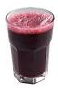 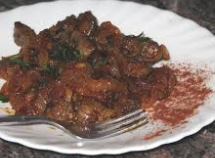 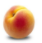 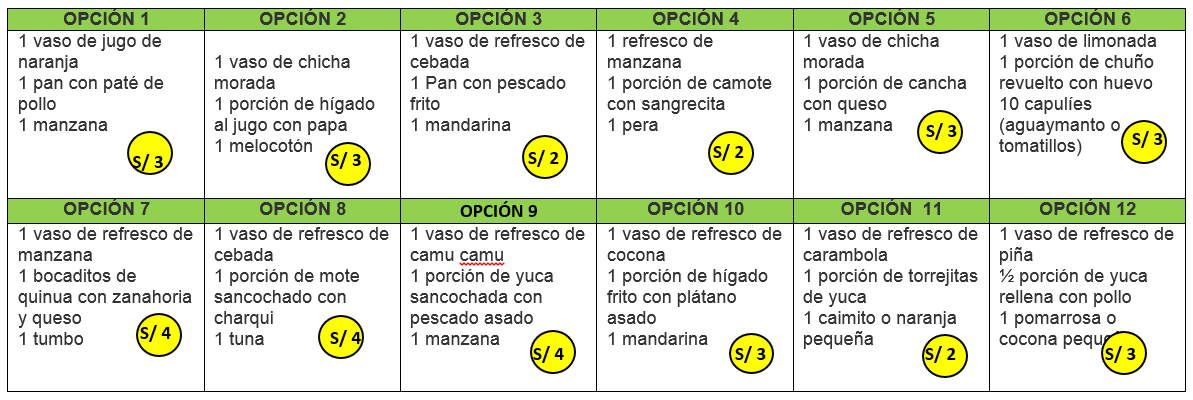 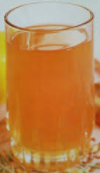 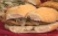 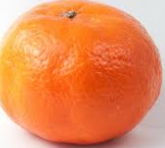 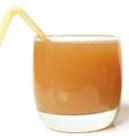 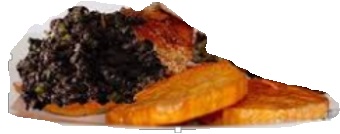 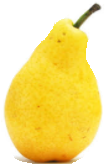 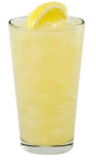 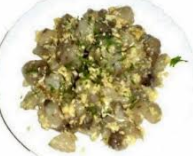 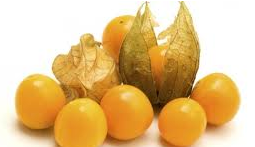 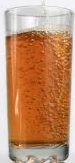 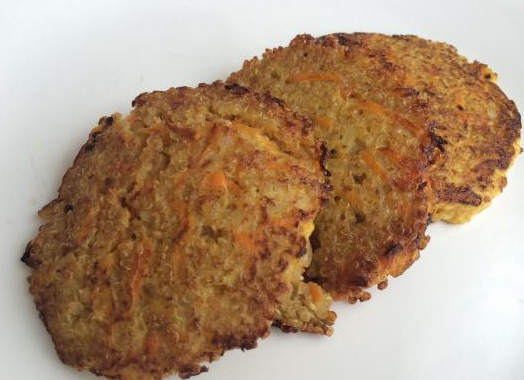 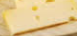 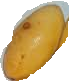 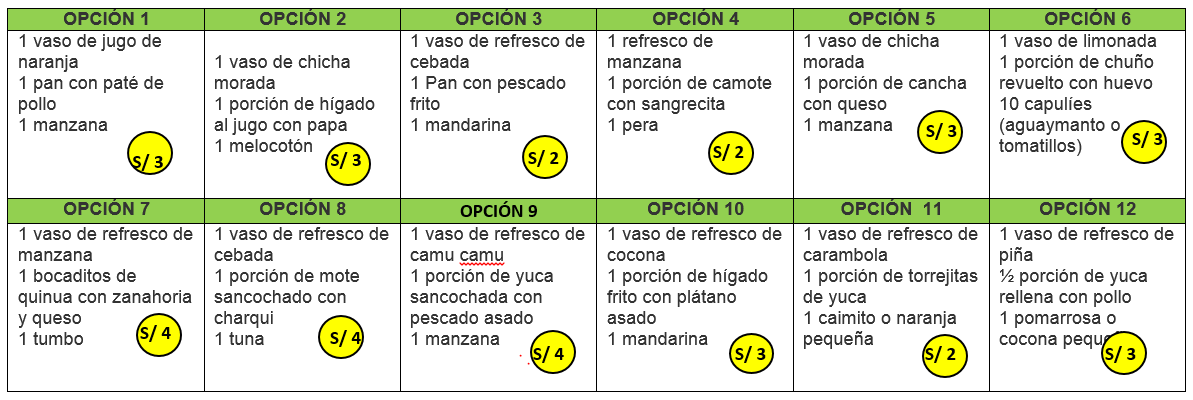 CierreTiempo aproximado: 20 minutos